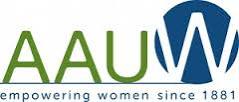 2017 AAUW MAINE STATE CONVENTIONAPRIL 28-29, 2017 – THOMAS COLLEGEWATERVILLE, MAINE62 to 100: Shrinking the Pay Gap for AllFRIDAY, April 28, 20172:00 – 4:00 p.m. 	Board meeting, Thomas CollegeSummit Room, Spann Student Commons4:00—5:30 p. m. 	REGISTRATION5:30—6:15 p.m. 	Welcome Reception6:15—8:00 p.m.	DINNER7:00 p.m.	Welcome: Dora McCarthy, President7:15 p.m. 	2017 Achievement Citation Award- Kathy Kilrain del Rio7:40 p.m.	Branch Members of the Year Awards: Dora McCarthySATURDAY, APRIL 29, 2017Summit Room, Spann Student Commons,Thomas College8:00 – 8:30 a.m. 	Registration8:00 – 9:00 a.m. 	Breakfast and AAUW of Maine business meeting9:00 – 9:30 a.m.	National Update Dot McLane, AAUW National Board member9:30 – 10:00 a.m. 	What is Pay Equity?Dot McLane, AAUW National Board member10:00 – 10:15 a.m. 	Break10:15 – 11:00 a.m. 	Equal Pay in Maine Panelists: Senator Eloise Vitelli, District 23 - Arrowsic, Bath, Bowdoin, Bowdoinham, Dresden, Georgetown, Phippsburg, Richmond, Topsham, West Bath, Woolwich and the unorganized township of PerkinsSenator Cathy Breen, District 25 - Cumberland, Falmouth, Yarmouth, Gray & parts of Westbrook & Chebeague and Long Islands  Moderator: Molly Bogart – AAUW Bath/Brunswick member11:00 – 12:00 		Pay Equity Activity12:00 – 1:00 p.m. 	Break and Lunch 12:00 		Start Smart Introduction Diane Anderson - Start Smart facilitator and AAUW Waterville Branch member1:15 – 2:00 p.m. 	Pay Equity and Her Experience Senator Shenna Bellows, District 14, Chelsea, Farmingdale, Gardiner, Hallowell, Manchester, Monmouth, Pittston, Randolph, Readfield, West Gardiner, and Winthrop2:00 – 2:15 p.m.	Break2:15 – 3:00 p.m. 	Pay Equity and MeLisa Rideout, retired bank manager3:00 – 3:30 p.m. 	Raffle and wrap-upConvention AccommodationsThe convention hotel is the Best Western Plus hotel, located at 375 Main Streetin Waterville, just off Route 95 at Exit 130. Rooms are available with either oneking-sized bed or two double beds. More information about the hotel, includingthe indoor heated saltwater pool, is available online athttp://www.watervillemainehotel.com/.The special convention rate of $70 per room includes breakfast. For this specialrate, please make your reservation by calling the hotel at 207-873-0111 and besure to reference the AAUW State Convention.Come early, visit the Colby Museum of Art and downtown WatervilleThe Colby Museum of Art is the largest museum in Maine. It is free and open tothe public Tuesday –Saturday, 10:00-5:00 and on Sunday from noon until 5:00.For more information about the museum and the current exhibits, check out themuseum website at https://www.colby.edu/museum/.If you arrive early on Friday, you might like to get some lunch and browse insome of the shops in downtown Waterville. For sandwiches and salads, tryJorgensen’s Cafe (103 Main Street) or Selah Tea Café(http://www.selahteacafe.com/). For a more substantial lunch, The Last Unicornoffers sandwiches, salads, and hot entrees (http://thelastunicornrestaurant.com/).Places of interest for browsing include Common Street Arts at 93 Main Street,open from noon to 5:00, Wednesday through Friday; Napoli’s Italian Market at 74Main Street; and (if you are a knitter) the Yardgoods Center (60 WestConcourse). For a much more complete list of good eating and browsing places,look at the Waterville Main Street website (http://watervillemainstreet.org/).DirectionsThomas College is located at 180 West River Road in Waterville, Maine. FromInterstate 95 exit 127 (formerly 33), go east on Kennedy Memorial Drive (Route137). In approximately 1.5 miles, turn right onto West River Road (Route 104South). Thomas College is 1.5 miles on the left. Please follow these directionsinstead of those provided by your GPS for the best route to campus.Here is a link to a printer friendly map of the Thomas campus:https://www.thomas.edu/wp-content/uploads/TC-campus-map.jpg.Here is a link to an interactive campus map: https://www.thomas.edu/campusmap